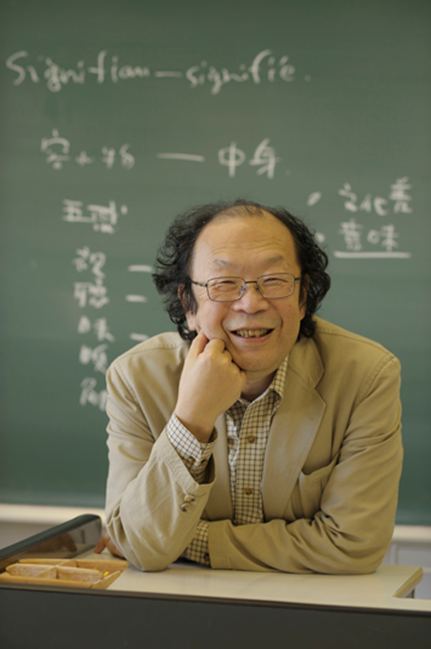 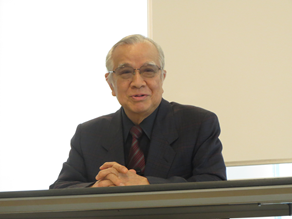 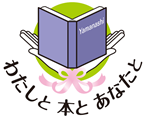 ・・・・・・・・・・・・・・・・・・・・・・・・・・・・・・・・・・・・・・・・・・・・・・・・　　参加申込用紙電話(055-255-1040)、ＦＡＸ(055-255-1042)、県立図書館カウンター、電子メール(kikaku@lib.pref.yamanashi.jp)で受け付けます。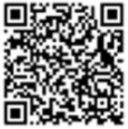 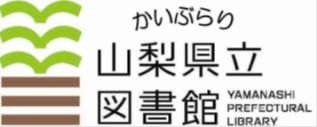 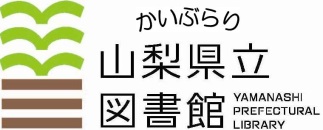 フリガナ氏　　名住　　所　　　　　　　　　　　　　　市・町・村 ※市町村名のみ記入電話番号